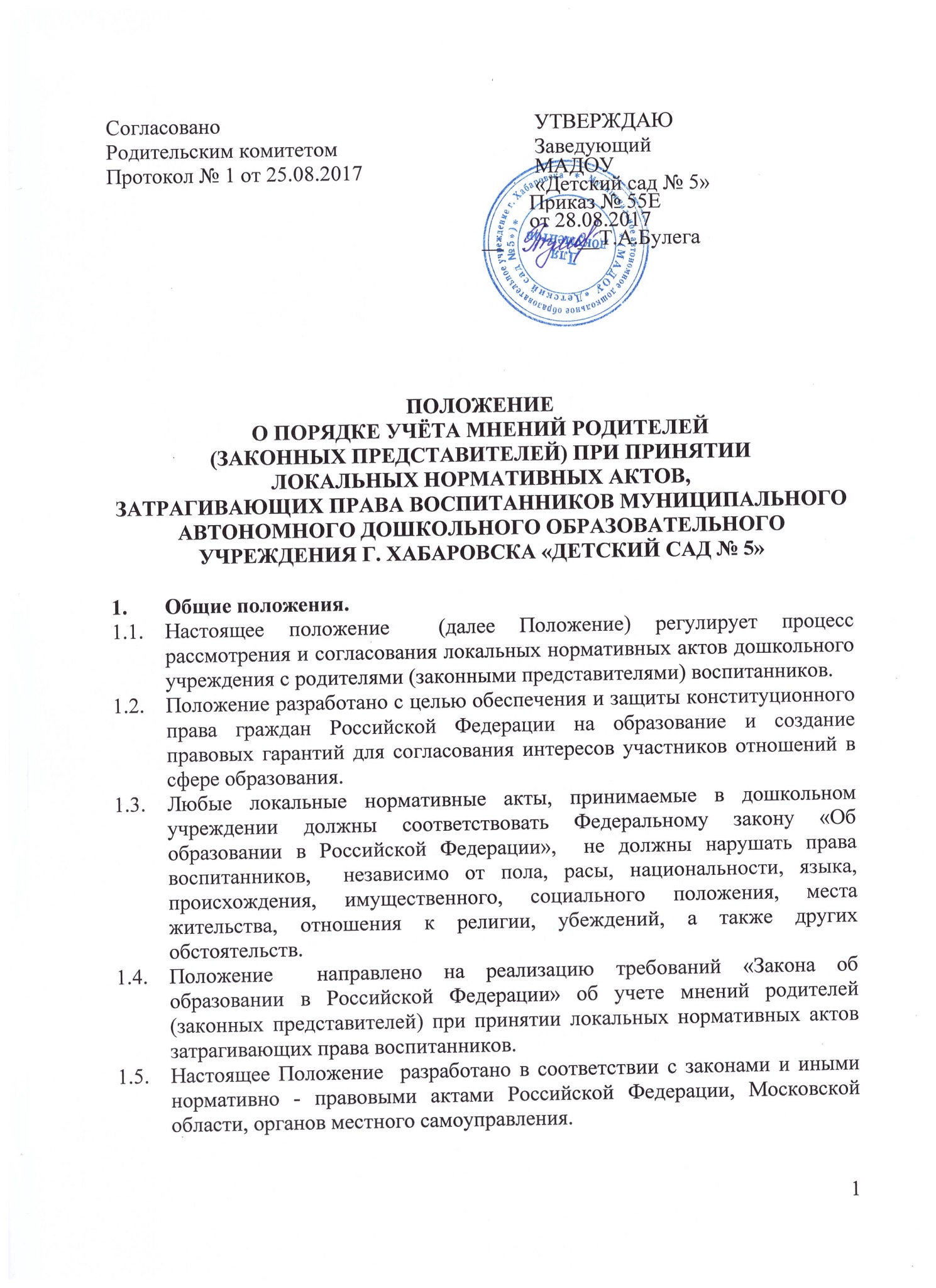 2.Рассмотрение и согласование проектов локальных нормативных   актов дошкольного учреждения с родителями  (законными представителями) воспитанников.Дошкольное образовательное учреждение принимает локальные нормативные акты, содержащие нормы, регулирующие  образовательные отношения в сфере образования, в пределах своей компетенции в соответствии с законодательством Российской Федерации.Дошкольное учреждение принимает локальные нормативные акты по основным вопросам организации и осуществления образовательной деятельности, в том числе регламентирующие правила приема воспитанников, режим занятий воспитанников, формы, периодичность и порядок промежуточного и итогового контроля уровня развития воспитанников, порядок  оформления возникновения, приостановления и прекращения отношений между дошкольным  учреждением и родителями (законными представителями) воспитанников и другие. Проекты локальных нормативных актов, затрагивающие законные интересы воспитанников или родителей (законных представителей) воспитанников могут разрабатываться по следующим направлениям: разработка и принятие правил внутреннего распорядка воспитанников; разработка и принятие положения о порядке приема воспитанников;разработка и принятие положения об уполномоченном по защите прав участников образовательного процесса.В целях учета мнения родителей (законных представителей) воспитанников по вопросам управления дошкольным учреждением и при принятии дошкольным учреждением локальных нормативных актов, затрагивающих их права и законные интересы, создан  Управляющий совет дошкольного учреждения.Деятельность Управляющего совета дошкольного учреждения  регулируется отдельным положением, принятым и утвержденным в  дошкольном образовательном учреждении  в установленном порядке.Проекты локальных нормативных актов после их разработки обсуждаются на заседаниях Управляющего совета дошкольного учреждения. В случае выявления нарушений законных интересов воспитанников или родителей (законных представителей) воспитанников, в проекты локальных нормативных актов вносятся соответствующие изменения. Согласованные с Управляющим советом проекты локальных нормативных актов утверждаются в дошкольном образовательном учреждении в установленном порядке.Права и обязанности участников образовательных отношений при рассмотрении и согласовании проектов локальных нормативных актов дошкольного образовательного учреждения.Руководитель дошкольного учреждения имеет право:определять потребность в разработке тех или иных локальных нормативных актов, затрагивающих права и законные интересы воспитанников, родителей (законных представителей) воспитанников; формировать направления внутренней деятельности с учетом мнения других участников образовательных отношений; утверждать локальные нормативные акты в соответствии с принятым в дошкольном образовательном учреждении порядком; привлекать к разработке локальных нормативных актов представителей компетентных сторонних организаций, специалистов и экспертов в определенных областях, связанных с деятельностью дошкольного учреждения; осуществлять руководство и контроль за разработкой локальных нормативных актов.Руководитель дошкольного учреждения обязан:руководствоваться в своей деятельности Конституцией Российской Федерации, законодательством в сфере образования; учитывать мнения участников образовательных отношений и других заинтересованных сторон в процессе разработки и утверждения локальных нормативных актов; соблюдать права и свободы других участников образовательных отношений.Родители (законные представители) воспитанников имеют право:на уважение человеческого достоинства, защиту от всех форм физического  и психического насилия, оскорбления личности, охрану жизни и здоровья; участвовать в разработке и обсуждении локальных нормативных актов, затрагивающих права и законные интересы воспитанников, родителей (законных представителей) воспитанников, высказывать свое мнение, давать предложения и рекомендации; участвовать в установленном порядке в согласовании локальных нормативных актов; использовать не запрещенные законодательством Российской Федерации иные способы защиты своих прав и законных интересов.Родители (законные представители) воспитанников обязаны:уважать и соблюдать права и свободы других участников образовательных отношений.Заключительные положения.В случае если мотивированное мнение членов Управляющего совета, не содержит согласия с проектом локального нормативного акта либо содержит предложения по его совершенствованию, заведующий учреждения может согласиться с ним, либо обязан в течение трех дней после получения мотивированного мнения провести дополнительные консультации с членами Управляющего совета.